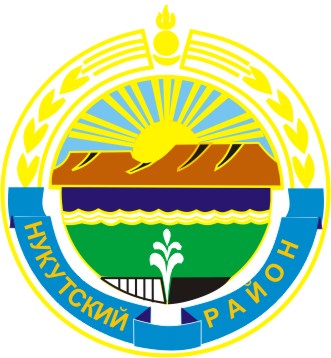 МУНИЦИПАЛЬНОЕ  ОБРАЗОВАНИЕ«НУКУТСКИЙ  РАЙОН» АДМИНИСТРАЦИЯМУНИЦИПАЛЬНОГО ОБРАЗОВАНИЯ«НУКУТСКИЙ РАЙОН»ПОСТАНОВЛЕНИЕот 01 марта 2015 года                                      № 45                                       п. НовонукутскийОб утверждении социальнойучетной нормы площади жилогопомещения на территории муниципального образовании«Нукутский район»В целях реализации подпрограммы «Молодым семьям - доступное жилье в муниципальном образовании «Нукутский район»  на 2015-2019 годы» муниципальной программы «Доступное жилье в муниципальном образовании «Нукутский район» на 2015-2019 годы», в соответствии со ст.50 Жилищного кодекса Российской Федерации, Законом Иркутской области  «О размерах региональных стандартов оплаты жилого помещения и коммунальных услуг в Иркутской области», руководствуясь ст.35 Устава муниципального образования «Нукутский район», Администрация  ПОСТАНОВЛЯЕТ:1.Утвердить на территории муниципального образования «Нукутский район» социальную учетную норму жилого помещения согласно  Приложения №1.2.Стандарт равен региональному стандарту нормативной площади жилого помещения.3.Постановление № 21 от 11 февраля 2008 года «Об утверждении социальной учетной нормы площади жилого помещения на территории муниципального образования «Нукутский район» признать утратившим силу.4.Опубликовать настоящее постановление в печатном издании «Официальный курьер»  и разместить на официальном сайте муниципального образования «Нукутский район».5. Настоящее постановление вступает в силу  с 1 марта 2016 года.6.Контроль за исполнением данного постановления возложить на первого заместителя мэра муниципального образования «Нукутский район» Т.Р.Акбашева.Мэр                                                                                                              С.Г.ГомбоевПриложение №1 к постановлению   Администрации МО «Нукутский район»от 01.03.2016 г. № 45Социальная учетная норма жилого помещения-18 кв.м. общей площади жилья – на одного члена семьи, состоящей из трех и более человек;-21 кв.м. общей площади жилья – на одного члена семьи, состоящей из двух человек;- 33 кв.м. общей площади жилья – на одиноко проживающих граждан. 